CURRICULUM  VITAE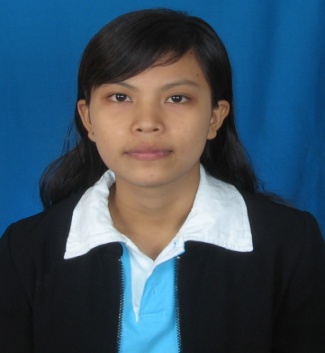 Name			: SopiahAge			: 31 Years oldEmail			: sopiahs@gmail.comPhone No			: 0816-17818041 Current Address	: Kp. KlaibataRt 005/007			  Kel.Srengsengsawah			  Kec.Jagakarsa JAK-SEL 12640Place and D.O.B	: Bandung, June 16, 1983Status			: MarriedEducation Background :SEGI College International Kuala Lumpur, Malaysia  (Diploma in Computers Studies) STIE YAI (Accounting 2 Semester) JAK-SELSMKN 15 Jak-SelSLTPN 01 Cililin, BandungSDN Pasir Sereh, BandungSkills :Able to communicate in English active written and spoken Accounting knowledge, book-keeping, in SMKN 15 Jakarta with course Accounting, then continue in STIE YAI Jakarta, (2 semester).Computer knowledge Microsoft office, Photoshop, Dreamweaver,Programming (Java Programming, Visual Basic, HTML, phpmysql).Able to work personal or teamCorrespondence and filling documentOther Trainings:MagangKerja In Bank BCASlipiJktMagangKerja In Koprasi BI JktWork Experience:PT. SURYA DARMA PERKASA (HARENT) Up grade PositionAs Supervisor Admin Driver Job desk:Monitoring and controlling  Staff admin for handle Insurance 1500 driver, Medical check, Drive Training and (Internal Office Memo for monitoring all driver ) Make Planning budget must be balance with budget from customerManaging Negotiation with vendor Make Report to ManagerCross check Payment invoice, Reimbursement by staff adminHandle Time Sheet DriverPT. SURYA DARMA PERKASA (Harent) From February 2013 As Admin HR Detail of jobs: CorrespondenceHandle Insurance thousand of driverMake negotiation, plan budget and make compare Administration paymment of invoiceHandle Administrative medical check up and Driving training DriverPT. Ayu agung, (2011-2013) Cideng timur No.39, Jakarta Pusatas EDP (Electronic Data Processing)  Details of jobs: Make MASTER to program inkombizz, including all the master: item new product, new item, new price, new counter, new customer, new WHM, new employee, editing, update the master to all counter that have computer. Team viewer with the counter, and export and import all the data like: order counter, return counter and the transactions. Make warehouse mutation, between company with factories, make  return product and correction from audit if any mistake or un balance the product. Make Assemble and disassemble packet or gift packet, filling document, about the program, packing list, free product, employee order, etc.Handle stock and purchase order all goods for Office boys and Counter using.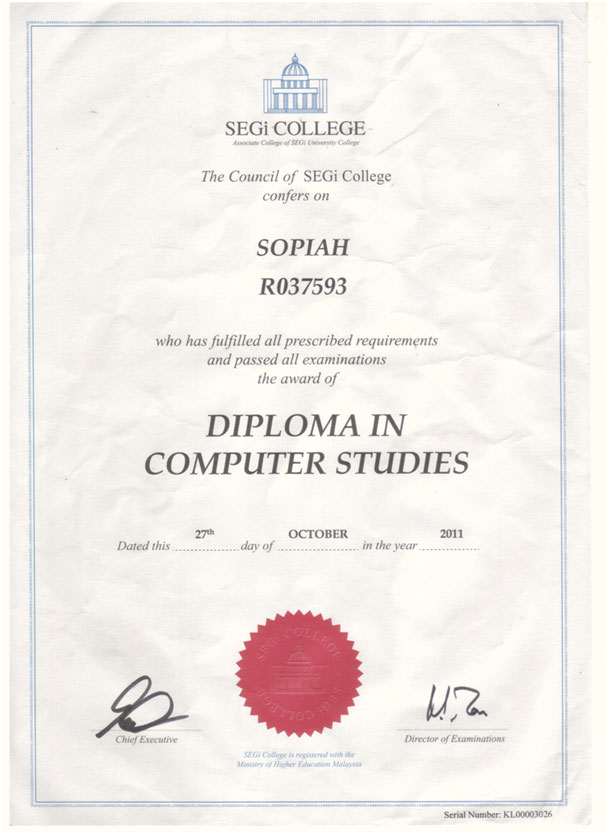 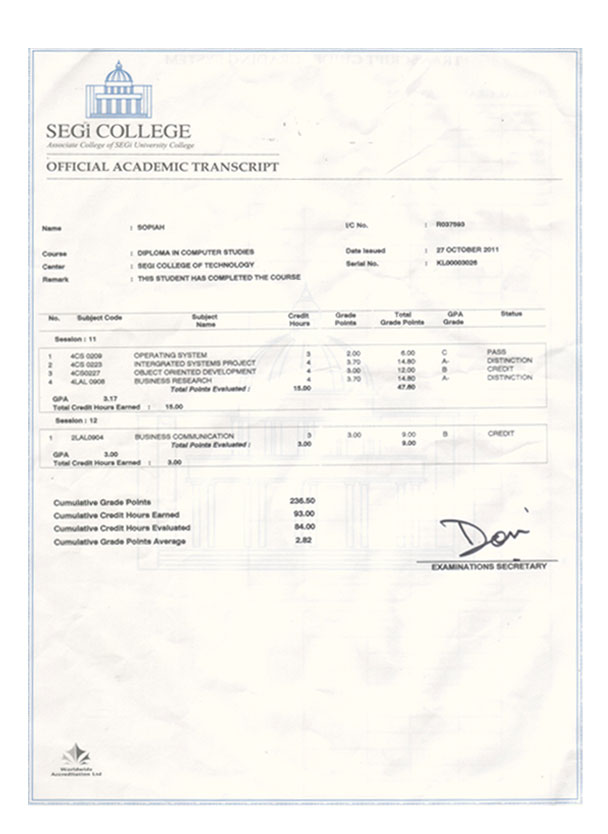 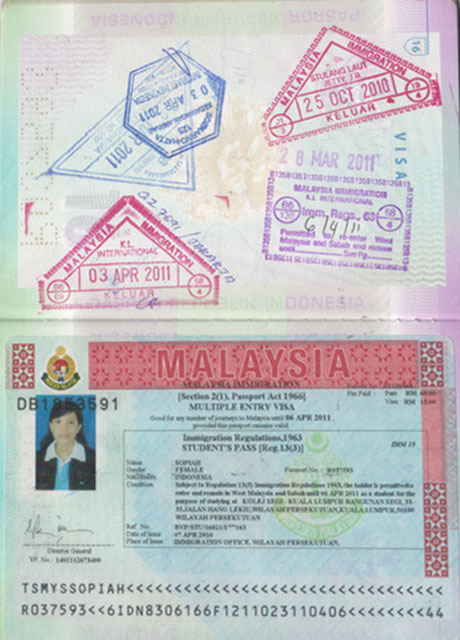 